                                             Середня спеціалізована школа №17                                             I-III ступенів з поглибленим                                              вивченням іноземних мов                                              м. Сєвєродонецька Луганської області                                             учитель початкових класів Ужченко І.В.Тема Ліна Костенко «Здивовані квіти» Вірш напам’ять Формування ключових компетентностей:вміння вчитися – навчати учнів зосереджено слухати, орієнтуватися в структурі тексту, мати власну думку і вміти відстоювати її;загальнокультурної –вчити учнів зв’язно висловлювати свою думку;громадської – виховувати інтерес і любов до рідної природи.Формування предметних компетентностей: Удосконалювати навичку правильного, виразного, свідомого читання, навчати аналізувати віршовані твори, розвивати образне мислення, зв’язне мовлення, розвивати естетичну та духовну сфери життя, любов до природи, спостережливість.                                                                Хід урокуІ. Організаційний момент.-Яким був попередній урок?/Цікавим…/- Якою була перерва?/Веселою…/          - З яким настроєм ви прийшли на урок?/Гарним. Веселим../- Яка зараз повинна бути обстановка на уроці,щоб ви могли засвоїти нову тему?/Робоча/Отже, давайте створимо таку робочу атмосферу.ІІ. Актуалізація знань.-         Сьогодні чудовий, сонячний день. Небокрай виграє надзвичайними барвами. Фарби зачаровують розсипом відтінків. Шкільне подвіря радісно зустрічає нас  різнобарвним килимом, невимовною красою, дарованої природою.- Зверніть увагу на фотогалерею. Якою темою, на вашу думку, обєднані наші фото? (Осінь) -Які асоціації викликає у вас слово «осінь»?     Дихальна гімнастика
Ця гімнастика сприяє розвитку вміння регулювати своє дихання (не губити закінчення слів, на робити вдих на півслові, не замовкати до кінця речення):
● задути свічку;
● здути пушинку;
● погудіти, наче пароплав;
● зобразити свист вітру;
● продзижчати, наче жук;
● зобразити шум лісу.
    III. Перевірка домашнього завдання        Вчитель:  В нашому класі є учні, які пишуть вірші, є і ті, хто любить малювати і відвідує    х       художню школу.(Зверніть увагу на виставку малюнків) - Що ж у цьому спільного? (Любов до всього прекрасного, спроможність побачити красу.)Вчитель: Шипшина важко віддає плоди.
Вона людей хапає за рукава.
Вона кричить: – Людино, підожди!
О, підожди, людино, будь ласкава.
Тихо осінь ходить гаєм.
Ліс довкола аж горить.
Ясен листя осипає,
Дуб нахмурений стоїть.
Осінь брами твої замикала вночі,
погубила у небі журавлині ключі.Осінні хмари сірі, як слони.-Поміркуйте, що я вам зараз зачитувала?(саме так, це рядки з поезій Л.Костенко)Гра «Пінг-понг». Уривки з поезій Л.Костенко, які демонструють художні засоби.ІУ. Вивчення нового матеріалу. Повідомлення теми і мети уроку.1.Слово вчителя. Тема уроку  «Ліна Костенко «Здивовані квіти»2. Гра „Передбачення”— Прочитайте заголовок вірша з відповідною інтонацією.„Здивовані квіти”.„Здивовані квіти”!„ Здивовані квіти ”?— Як ви вважаєте, про що йтиметься у вірші, що має такий заголовок? 3. Ваші очікування від уроку?4. Мої очікуванняV. СПРИЙМАННЯ Й УСВІДОМЛЕННЯ НОВОГО МАТЕРІАЛУ1.Літературна розминка-Сьогодні ми будемо читати вірш про осінь, аналізувати його.Прочитати «Рибками» ,«Бджілками» слова Л.КостенкоКрасива осінь вишиває клени
Червоним, жовтим, срібним, золотим.
А листя просить: – Виший нас зеленим!
Ми ще побудем, ще не облетим. (оцінювання читання в парах учнями)2. Опрацювання вірша «Здивовані квіти».1)Гра «день-ніч» Виразне читання вірша вчителем. — Які картини поставали у вашій уяві, коли ви слухали вірш? 2) Словникова робота Читання слів «луною» за вчителем Сьогоднісойкакручісюробитьсявчора— Серед прочитаних слів знайдіть антоніми. (Вчора — сьогодні)     — Вкажіть «незнайомі» слова (КРУ́ЧА, і, ж. 1. Високий стрімкий берег; урвище.) 3) Фізкультхвилинка Руханка «1-10». Вихідне положення – стоячи. Цифри від 1 до 10 називати вголос і одночасно малювати різними частинами тіла:1 – носиком,2 – правим плечем,3 – лівим плечем,4 – правим ліктем,5 – лівим ліктем,6 – правим коліном,7 – лівим коліном,8 – правим носочком,9 – лівим носочком,10 – сідничками.4) Підготовка до виразного читання вірша — З якою інтонацією будете читати вірш? 5) Виразне читання вірша учнями ,читання «Дощиком»6) Аналіз змісту вірша з елементами вибіркового читання — Що говорить поетеса про зорі? — З ким їх порівнює? — Що відбувалося у кручі? — Які слова промовляв ворон? — Про що питала квітка квітку? 7)    Робота з таблицею  Художні засоби -Яка тема та  головна думка вірша? (Поетична розповідь про зміни в природі,мінливість природи.)8)Робота з піктограмами -1 куплет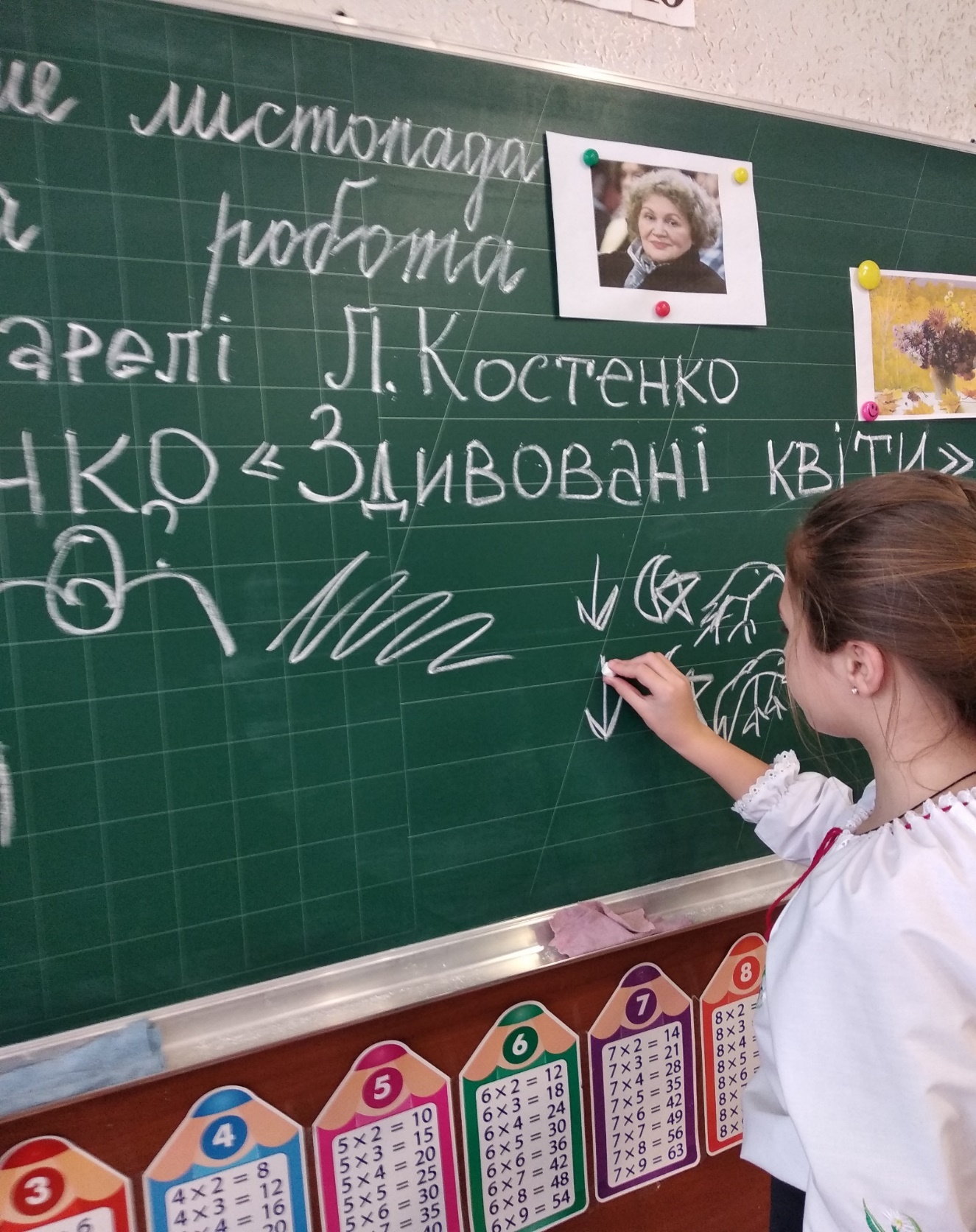 9)Читання в парі (Бджілками)-2 куплет10) Творча робота в групах       Завдання: станьте дослідниками, заплющте очі, а потім розкажіть:1 –а група.  Що ви почули, читаючи вірш?2 –а   група  Що ви побачили, коли читали вірш?  3 – я група  Що ви відчули, коли читали вірш? 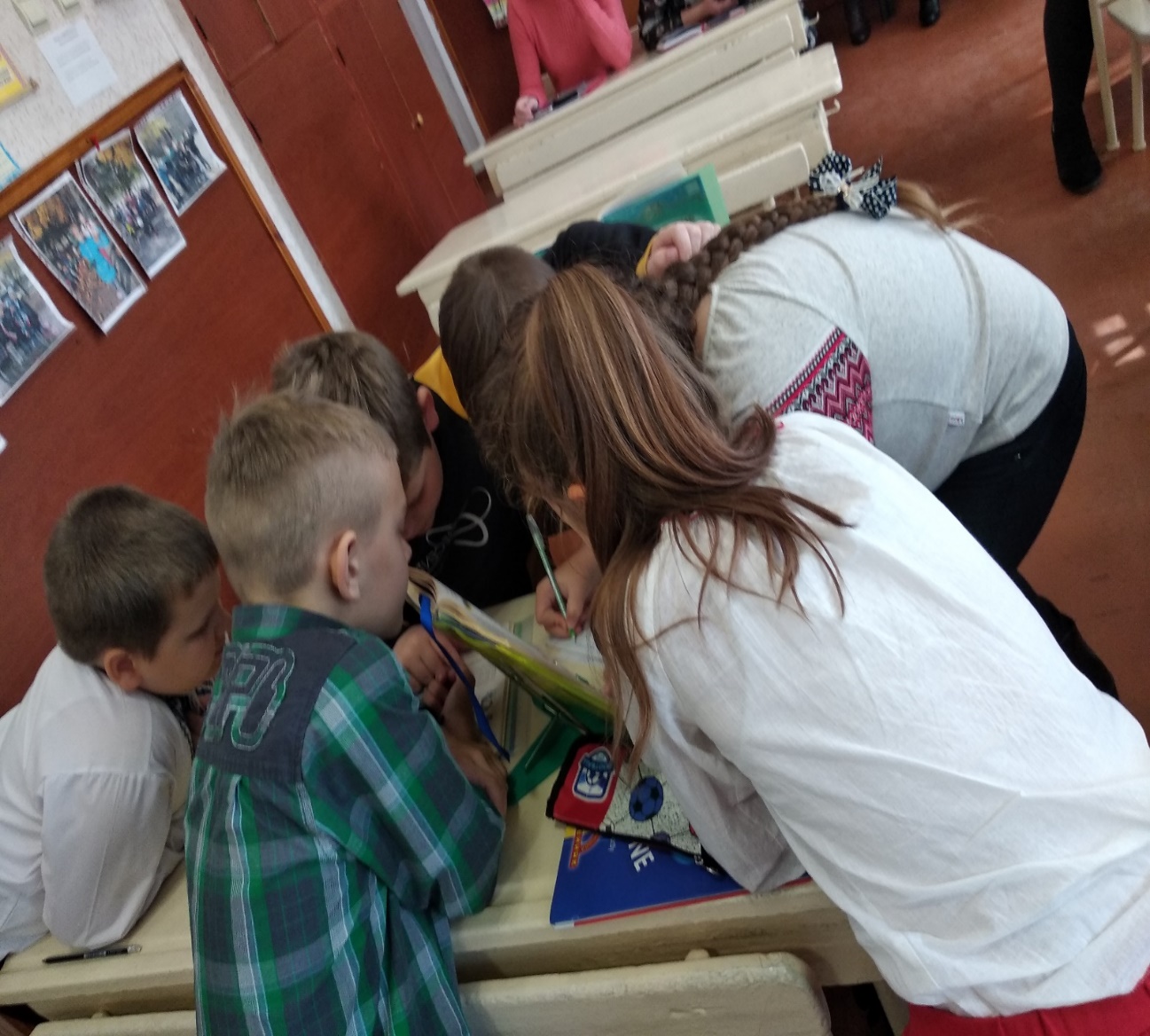 11)Гра «Диктор на телебаченні»V1. Рефлексивно-оцінювальний етап.    Підведення підсумків.   1)Якого досвіду ви набули на цьому уроці?    2)Яка нова інформація була почута вами сьогодні?    3) Що ви хотіли дізнатись? А чого не почули    4) Які емоції переповнювали вас?Вправа «Мої очікування»   Вчитель:  Сподіваюся, нікого не залишили байдужими вірші, і ви навчилися        помічати красу і в літературних творах, і в довкіллі. Отож, повертаючись сьогодні додому, подивіться навколо себе іншими очима, зумійте побачити й оцінити красу осінньої природи.  Відчувши благотворний вплив природи на людину, навчайтеся любити, оберігати й примножувати її!VІІ. ДОМАШНЄ ЗАВДАННЯ Вірш напам'ятьЕпітет Порівняння Метафора Художнє,образне означення Пояснення одного предмета, явища через зіставлення його з іншимНазивання одного предмета через опис ознак іншого, схожого чи контрастногоВідповідає на запитання який?  яка?  яке?  як?зорі колючі Приєднується сполучни-камияк,  мов,  ніби,  начезорі чомусь колючі, як налякані їжачкиПереносне значеннясойка кричала в кручі, ворон сказав, квітка питала квітку